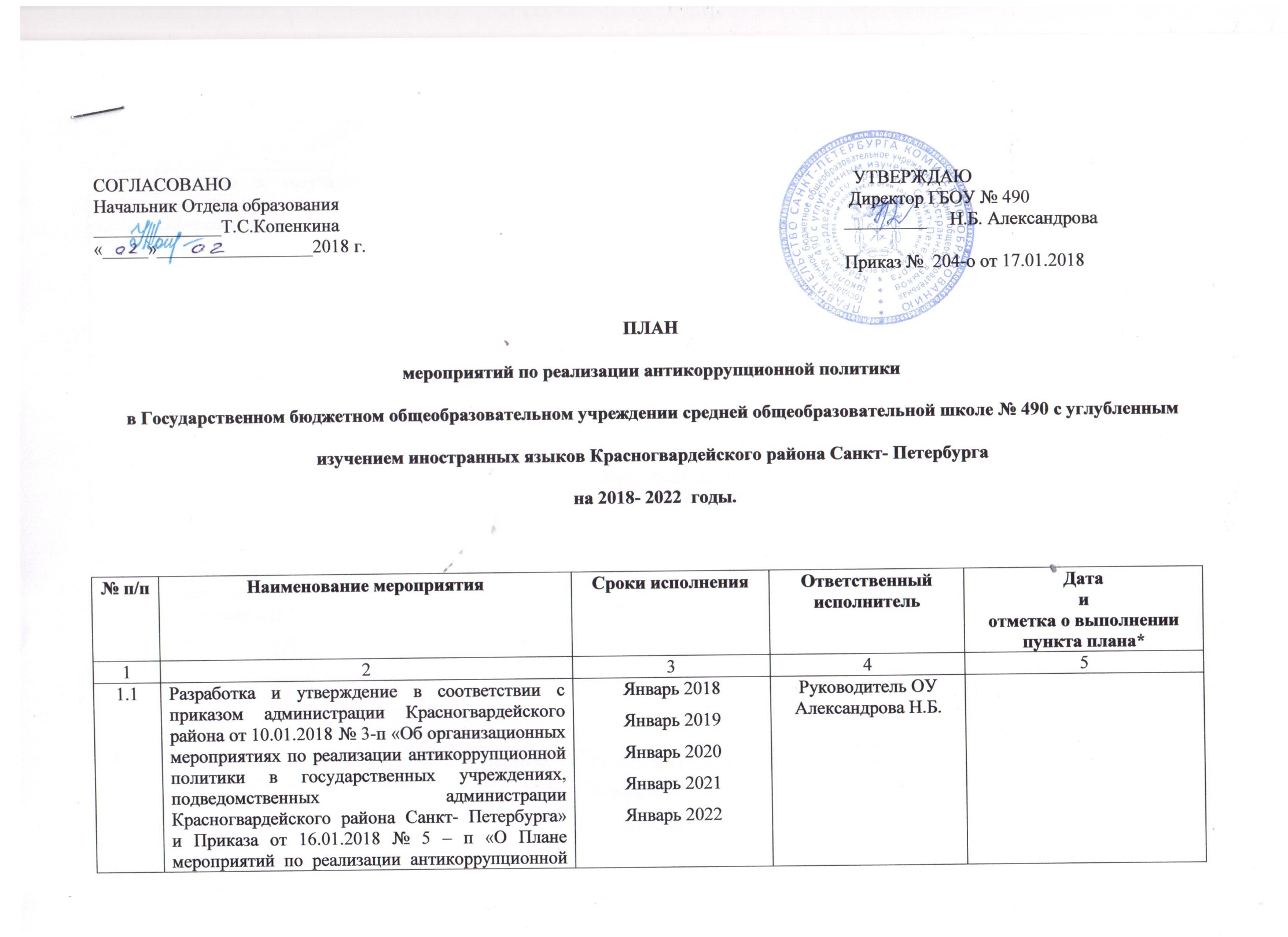 1.2.Подготовка и издание приказа по ОУ «Об организационных мероприятиях по реализации антикоррупционной политики в ОУ». Январь-февраль 2018Январь-февраль 2019Январь-февраль 2020Январь-февраль 2021Январь-февраль 2022Руководитель ОУАлександрова Н.Б.1.3.Подготовка и издание приказа о назначение ответственного за работу по противодействию коррупции в ОУ  Январь-февраль 2018Январь-февраль 2019Январь-февраль 2020Январь-февраль 2021Январь-февраль 2022Руководитель ОУАлександрова Н.Б.1.4.Отчет руководителя о финансово-хозяйственной деятельности учреждения за 2017 год. Размещение отчета на  сайте ОУ.Январь-февраль 2018Январь-февраль 2019Январь-февраль 2020Январь-февраль 2021Январь-февраль 2022Руководитель ОУАлександрова Н.Б.1.5.Осуществление контроля за исполнением постановления Правительства Российской Федерации от 15.08.2013 № 706 «Об утверждении правил оказания платных образовательных услуг», распоряжения Комитета по образованию от 30.10.2013 № 2524-р «Об утверждении Методических рекомендаций «О порядке привлечения и использования средств физических и (или) юридических лиц и мерах по предупреждению незаконного сбора средств с родителей (законных представителей) обучающихся, воспитанников образовательных организаций Санкт-Петербурга».Сентябрь 2018Сентябрь 2019Сентябрь 2020Сентябрь 2021Сентябрь 2022Руководитель ОУ: Александрова Н.Б. Ответственный за работу по противодействию коррупции: Наливайко М.А.Организатор дополнительных платных образовательных услуг: Максимова Ю.В.1.6.Рассмотрение на педагогических советах, советах образовательных учреждений вопросов по противодействию коррупции в ОУ: педсовет: «Система антикорупционных законов РФ»Доведение до сведения сотрудников новых нормативно-правовых актов и разъяснение положений действующего законодательства по противодействию коррупции.Август   2018Август   2019Август    2020Август     2021Август    2022Руководитель ОУ:   Александрова Н.Б. Ответственный за работу по противодействию коррупции: Наливайко М.А.1.7.Осуществление контроля за целевым и эффективным расходованием средств бюджетных субсидий, получаемых учреждением для выполнения государственного задания В течение года2018-2022Руководитель ОУ: Александрова Н.Б.Заместитель руководителя по АХЧ:  Рамза Л.В.1.8.Контроль за соблюдением действующего законодательства при организации приема, перевода и отчисления учащихся (воспитанников)  ОУ. В течение года2018-2022Руководитель ОУН.Б. АлександроваСекретарь учебной части  Папина М.С.1.9.Контроль за исполнением ст.35 Закона РФ «Об образовании в Российской Федерации», обеспечением учащихся учебной литературой и учебными пособиями в соответствии с образовательными программами учебного плана.В течение года2018-2022Руководитель ОУ: Александрова Н.Б.Зав.библиотекой:  Бобкова А.А.1.10.Анализ заявлений, обращений граждан на предмет наличия в них сведений о фактах коррупционных проявлений со стороны работников ОУ. Принятие организационных мер по проведению служебного расследования  сведений о фактах коррупционных проявлений.По мере поступления обращений2018-2022Руководитель ОУ:   Александрова Н.Б. Ответственный за работу по противодействию коррупции: Наливайко М.А.1.11.Принятие (пролонгация) Положения о доплатах, надбавках  и премировании сотрудников ОУ. Издание соответствующих приказов. Ознакомление сотрудников ОУ под роспись с тарификацией на 2018 -2022 учебные годы.Сентябрь 2019Сентябрь 2020Сентябрь 2021Сентябрь 2022Руководитель ОУ: Александрова Н.Б.Заместители руководителя по УВР: Голубицкая А.В., Лукина Л.М.1.12.Анализ соответствия нормативно-правовой базы и локальных актов ОУ требованиям действующего законодательства.На начало и в течение учебного года   Руководитель ОУАлександрова Н.Б.1.13.Формирование пакета документов по платным образовательным услугам и предоставление его для согласования в Отдел образования. Контроль за соблюдением действующего законодательства при заключении договоров с заказчиками и потребителями дополнительных платных образовательных услуг. Сентябрь 2018Сентябрь 2019Сентябрь 2020Сентябрь 2021      Сентябрь  2022Организатор дополнительных платных образовательных услугМаксимова Ю.В.1.14.Отчет комиссии по распределению стимулирующих выплат (Открытое заседание комиссии).Май  2018Май   2019Май  2020Май  2021  Май  2022Председатель комиссииЛукина Л.М.1.14.Отчет о работе комиссии по рассмотрению споров между участниками образовательных отношений.Декабрь 2018 Декабрь   2019       Декабрь  2020 Декабрь 2022 Председатель комиссииГолубицкая А.В.1.15.Анализ исполнения плана мероприятий по реализации антикоррупционной политики. Предоставление аналитической справки в Отдел образования.Декабрь 2018 Декабрь   2019       Декабрь  2020Декабрь 2022 Администрация ОУ2.1.Разработка и включение в учебный план ОУ, образовательных программ, модулей, направленных на решение задач формирования антикоррупционного мировоззрения, повышения уровня правосознания и правовой культуры учащихся (воспитанников).Май-август2018-2022Заместители руководителя по УВ Голубицкая А.В., Лукина Л.М.2.2.Проведение Единого дня правовых знаний( планы прилагаются) В течение  года20182019202020212022Заместитель руководителя по ВРНаливайко М.А.2.3.Проведение классных часов, бесед, диспутов, творческих конкурсов по антикоррупционному воспитанию. В течение года в соответствии с планом ОУ по ВРЗаместитель руководителя по ВР:Наливайко М.А2.4.Участие в районных акциях антикоррупционной направленности.По плану ОО20182019202020212022Заместитель руководителя по ВРНаливайко М.А3.1.Проведение родительских собраний с целью разъяснения политики ОУ при организации работы по противодействию коррупции (в том числе бытовой коррупции). Выборы представителей родительской общественности в органы самоуправления ОУ (Совет ОУ, Родительский комитет, Попечительский совет, Комиссия по рассмотрению споров между участниками образовательных отношений и.т.д.)Сентябрь 2018Сентябрь 2019Сентябрь 2020Сентябрь 2021  Сентябрь  2022Администрация ОУ3.2.Публичный  отчет руководителя ОУ перед родительской общественностью по вопросам организации финансово-хозяйственной деятельности, поступления и расходования бюджетных средств и средств поступивших в виде благотворительных взносов от физических (юридических лиц) в 2018 -2022 учебных  годах. Размещение отчета на официальном сайте ОУ.Сентябрь 2018Сентябрь 2019Сентябрь 2020Сентябрь 2021  Сентябрь  2022Руководитель ОУАлександрова Н.Б.3.3. Обновление и размещение на информационных стендах и официальных сайтах ОУ правоустанавливающих документов ОУ (Устав, лицензия, свидетельство об аккредитации), правил оказания дополнительных платных образовательных услуг в ОУ, адресов и телефонов по которым граждане могут обратиться в случае проявления коррупционных действий.На начало и в течение учебного годаСентябрь 2018Сентябрь 2019Сентябрь 2020Сентябрь 2021  Сентябрь  2022Администрация ОУ3.4.Проведение мониторинга мнения родителей о качестве оказываемых  платных образовательных и сопутствующих  образовательному процессу услуг.На начало и окончание учебного годаСентябрь 2018Сентябрь 2019Сентябрь 2020Сентябрь 2021   Сентябрь  2022Организатор ПДОУМаксимова Ю.В.3.5.Проведение заседаний Комиссии по рассмотрению споров между участниками образовательных отношений.По мере поступления обращений2018-2022Председатель комиссии заместитель директора по УВР: Лукина Л.М.3.6.Своевременное рассмотрение письменных и устных обращений граждан по вопросам коррупционных проявлений со стороны сотрудников ОУ. Предоставление, в соответствии с установленными законодательством сроками, информации  о принятых в ОУ мерах. По мере поступления обращений2018-2022Руководитель ОУ: Александрова Н.Б. Ответственный за работу по противодействию коррупции: Наливайко М.А.